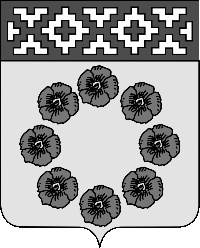 ПОСТАНОВЛЕНИЕАдминистрация Пестяковского муниципального районаИвановской области«30» марта 2021г. № 126                                                                       пос. ПестякиО ПОДГОТОВКЕ ПРОЕКТА О ВНЕСЕНИИ ИЗМЕНЕНИЙ В ПРАВИЛА ЗЕМЛЕПОЛЬЗОВАНИЯ И ЗАСТРОЙКИ ПЕСТЯКОВСКОГО ГОРОДСКОГО ПОСЕЛЕНИЯРуководствуясь статьями 31-33 Градостроительного кодекса Российской федерации, Федеральным законом от 06.10.2003 №131-ФЗ «Об общих принципах организации местного самоуправления в Российской Федерации», руководствуясь Уставом Пестяковского городского поселения, принимая во внимание заключение Комиссии по подготовке Правил землепользования и застройки Пестяковского городского поселения, от 30.03.2021г., постановляю:1. Осуществить подготовку проекта о внесении изменений в Правила землепользования и застройки Пестяковского городского поселения.2. Комитету имущественных, земельных отношений, природных ресурсов и экологии администрации Пестяковского муниципального района организовать работу по подготовке проекта о внесении изменений в Правила землепользования и застройки Пестяковского городского поселения.3. Обнародовать настоящее постановление в соответствии с Уставом Пестяковского городского поселения и разместить на официальном сайте Пестяковского муниципального района.4. Контроль за исполнением настоящего постановления возложить на Первого заместителя Главы Администрации Пестяковского муниципального района А.Н. Груздева.5. Настоящее постановление вступает в силу со дня его официального обнародования.ГлаваПестяковского муниципального района                            А.В. Мановский